Jedná-li se o projekt s navazujícím nebo pokračujícím účelem, uvádějte stejný název projektu jako v předcházejících letech.Identifikační údaje o poskytovatele sociálních služeb:Účel projektu, na který bude dotace použita (stručná charakteristika projektu):Tento text bude použit jako anotace projektu.III. Odůvodnění žádosti:  (uveďte stručně obsah a cíle projektu, zdůvodnění žádosti o dotaci a předpokládaný počet uživatelů služby – podrobně rozvést v příloze žádosti) IV. Přínos pro obyvatele MČ Praha 1:Ekonomická rozvaha (podrobná specifikace rozpočtu)Zdroje krytí nákladů na projekt:Rozpočet projektu na rok 2023 podle nákladových položek v KčVIII. Přehled obdržených finančních prostředků v letech 2020 - 2022:IX. Reference: (nepovinné)X. OstatníI. Povinné přílohy: (dle Pravidel pro poskytnutí dotace MČ Praha 1 s názvem  Jednička pro rok 2023:  A. sociální oblast a B. protidrogová prevence: odst. V. Podmínky přijímání žádosti)Rozhodnutí příslušného orgánu o registraci sociálních služebPověření HMP k poskytování služby obecného hospodářského zájmuDoklad o certifikaci příslušné služby nebo jejím zařazení do krajské sítě sociálních služeb (platí pro oblast B)Kopie dokladu osvědčujícího, že žadatel má účet vedený u banky v ČR (potvrzení od banky o vedení účtu v ČR či prostá kopie smlouvy o vedení běžného účtu),Kopie dokladu potvrzující přidělené IČO; u fyzických osob potvrzení příslušného oprávnění k podnikání,Doklad o právní subjektivitě žadatele, přičemž internetový výpis je považován za originální doklad,Doklad o oprávnění osoby jednat za žadateleAktuální roční nebo výroční zprávaNepovinné přílohy: Doplnění obsahu a cíle projektuReference o projektu, resp. o poskytovateli sociální služby realizující projekt. III.  Ochrana osobních údajůŽadatel bere na vědomí, že osobní údaje uvedené v této žádosti budou zpracovány v souladu s Nařízením Evropského parlamentu a Rady (EU) 2016/679 ze dne 27. dubna 2016 o ochraně fyzických osob v souvislosti se zpracováním osobních údajů a o volném pohybu těchto údajů a o zrušení směrnice 95/46/ES (obecné nařízení o ochraně osobních údajů), dále jen GDPR, pro účely předmětného dotačního řízení a případného uzavření smlouvy o poskytnutí dotace, podle čl. 6 odst. 1 písm. b) a c) GDPR. Další informace o zpracování osobních údajů lze nalézt na internetových stránkách vyhlašovatele, tj. www.praha1.cz pod záložkou Úřad, Informace o zpracování osobních údajů. (https://www.praha1.cz/urad/informace-o-zpracovani-osobnich-udaju/). Listinná podoba Informace o zpracování osobních údajů je k dispozici na oddělení služeb a informací v přízemí úřadu.IV. Čestné prohlášení: Žadatel o dotaci :nemá nevypořádané závazky vůči státnímu rozpočtu či dalším veřejným rozpočtůmvůči majetku organizace neprobíhá nebo v posledních 3 letech neproběhlo insolventní řízení, v němž bylo vydáno rozhodnutí o úpadkunení organizace v likvidacinemá nedoplatky na daních ani na veřejném zdravotním a sociálním pojištěníje-li žadatel právnickou osobou, pak dle zákona č. 418/2011 Sb., o trestní odpovědnosti právnických osob prohlašuje, že v minulosti nebyl souzen za trestný čin a v současné době není proti němu vedeno trestní stíhání. Stvrzuji svým podpisem pravdivost údajů uvedených v žádosti a jejích  přílohách.. V …….……… dne …………… 2022 		…………………………………………		            						         razítko, podpis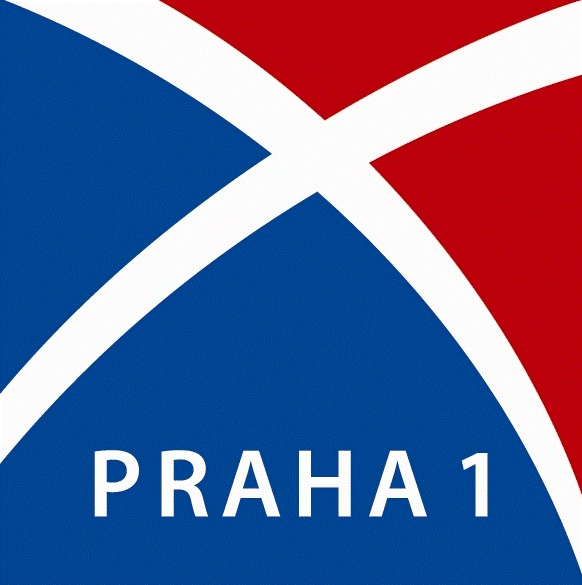 Žádost o dotaci MČ Praha 1Jednička pro rok 2023Sociální oblast a B. Protidrogová prevenceNÁZEV PROJEKTUNázev sociální služby:Identifikátor služby:Cílová skupina:Požadovaná finanční částka:Název a celá adresa poskytovatele:Název a celá adresa poskytovatele:Název a celá adresa poskytovatele:Název a celá adresa poskytovatele:Název a celá adresa poskytovatele:Místo poskytování služby:Místo poskytování služby:Místo poskytování služby:Místo poskytování služby:Místo poskytování služby:Telefon:Mobil:Mobil:E-mail:Webová adresa: Webová adresa: Právní forma:IČO:IČO:IČO:DIČ:DIČ:Kontaktní osoba:(osoba zodpovědná za realizaci projektu)Kontaktní osoba:(osoba zodpovědná za realizaci projektu)TelefonEmailStatutární orgán: (Jméno, příjmení, funkce) Statutární orgán: (Jméno, příjmení, funkce) Adresa:Adresa:TelefonNázev peněžního ústavu:Název peněžního ústavu:Číslo bankovního účtu:(včetně specifického symbolu)Číslo bankovního účtu:(včetně specifického symbolu)aCelkové náklady na projektVýše požadované finanční částkyProvozní nákladyOsobní nákladyCelkemVlastní zdrojeze státního rozpočtu (MPSV,  MV ČR apod.)HMPměstské části HMPdotační programy EUúhrady od uživatelů/klientů, spoluúčastdalší zdroje (specifikujte)CelkemRozpočet projektu a požadovaná finanční částkaTypy nákladů/specifikace položek:Celkové náklady projektuPožadovaná finanční částkaRozpočet projektu a požadovaná finanční částkaPROVOZNÍ NÁKLADY CELKEMRozpočet projektu a požadovaná finanční částka    1.1 Materiálové náklady celkemRozpočet projektu a požadovaná finanční částka       (kancelářské potřeby, výtvarné potřeby, hygienické a úklidové prostředky, spotřební materiál aj.)       (kancelářské potřeby, výtvarné potřeby, hygienické a úklidové prostředky, spotřební materiál aj.)       (kancelářské potřeby, výtvarné potřeby, hygienické a úklidové prostředky, spotřební materiál aj.)Rozpočet projektu a požadovaná finanční částkaRozpočet projektu a požadovaná finanční částkaRozpočet projektu a požadovaná finanční částkaRozpočet projektu a požadovaná finanční částkaRozpočet projektu a požadovaná finanční částka 1.2 Nemateriální náklady celkemRozpočet projektu a požadovaná finanční částka(energie, elektřina, plyn, vodné a stočné, teplo a TUV(energie, elektřina, plyn, vodné a stočné, teplo a TUV(energie, elektřina, plyn, vodné a stočné, teplo a TUVRozpočet projektu a požadovaná finanční částkaRozpočet projektu a požadovaná finanční částkaRozpočet projektu a požadovaná finanční částkaRozpočet projektu a požadovaná finanční částkaRozpočet projektu a požadovaná finanční částka1.3 Ostatní náklady služby celkemRozpočet projektu a požadovaná finanční částka(telefony, poštovné, osobní spoje, nájemné a služby spojené s nájmem, odborné a zajišťující služby, ekonomické a právní služby, školení a kurzy, supervize)(telefony, poštovné, osobní spoje, nájemné a služby spojené s nájmem, odborné a zajišťující služby, ekonomické a právní služby, školení a kurzy, supervize)(telefony, poštovné, osobní spoje, nájemné a služby spojené s nájmem, odborné a zajišťující služby, ekonomické a právní služby, školení a kurzy, supervize)Rozpočet projektu a požadovaná finanční částkaRozpočet projektu a požadovaná finanční částkaRozpočet projektu a požadovaná finanční částkaRozpočet projektu a požadovaná finanční částkaRozpočet projektu a požadovaná finanční částka1.4 Jiné provozní náklady (uveďte jaké)Rozpočet projektu a požadovaná finanční částkaRozpočet projektu a požadovaná finanční částkaRozpočet projektu a požadovaná finanční částkaOSOBNÍ NÁKLADY CELKEMRozpočet projektu a požadovaná finanční částka2.1  Mzdové náklady:Rozpočet projektu a požadovaná finanční částka          (hrubé mzdy, OON DPČ, OON DPP)          (hrubé mzdy, OON DPČ, OON DPP)          (hrubé mzdy, OON DPČ, OON DPP)Rozpočet projektu a požadovaná finanční částkaRozpočet projektu a požadovaná finanční částkaRozpočet projektu a požadovaná finanční částkaRozpočet projektu a požadovaná finanční částkaRozpočet projektu a požadovaná finanční částka 2.2 Zákonné odvodyRozpočet projektu a požadovaná finanční částka        (pojistné ke mzdám, pojistné k DPČ, zákonné pojištění zaměstnanců)        (pojistné ke mzdám, pojistné k DPČ, zákonné pojištění zaměstnanců)        (pojistné ke mzdám, pojistné k DPČ, zákonné pojištění zaměstnanců)Rozpočet projektu a požadovaná finanční částkaRozpočet projektu a požadovaná finanční částkaRozpočet projektu a požadovaná finanční částkaRozpočet projektu a požadovaná finanční částkaCELKOVÉ NÁKLADYPoskytovatel dotace2020Kč2021Kč2022KčMČ Praha 1MPSV, MV ČRHMPOstatní MČDalší zdrojeTitul před jménemPodpisJménoPodpisPříjmeníPodpisTitul za jménemPodpis